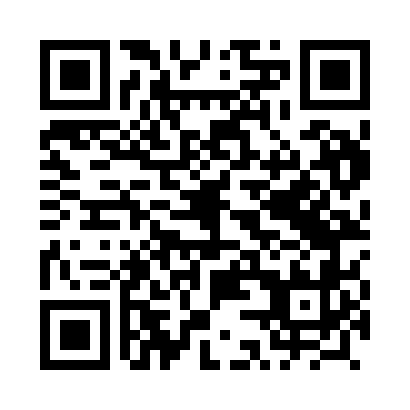 Prayer times for Kaczaki, PolandWed 1 May 2024 - Fri 31 May 2024High Latitude Method: Angle Based RulePrayer Calculation Method: Muslim World LeagueAsar Calculation Method: HanafiPrayer times provided by https://www.salahtimes.comDateDayFajrSunriseDhuhrAsrMaghribIsha1Wed2:455:0812:305:367:5410:062Thu2:425:0612:305:377:5510:093Fri2:395:0412:305:387:5710:124Sat2:355:0212:305:397:5910:155Sun2:325:0112:305:408:0010:186Mon2:294:5912:305:418:0210:217Tue2:254:5712:305:428:0310:248Wed2:224:5612:305:438:0510:279Thu2:184:5412:305:448:0610:3010Fri2:154:5312:305:458:0810:3311Sat2:144:5112:305:468:0910:3612Sun2:144:4912:305:478:1110:3813Mon2:134:4812:305:478:1210:3814Tue2:134:4712:305:488:1410:3915Wed2:124:4512:305:498:1510:4016Thu2:124:4412:305:508:1610:4017Fri2:114:4212:305:518:1810:4118Sat2:114:4112:305:528:1910:4119Sun2:104:4012:305:528:2110:4220Mon2:104:3912:305:538:2210:4321Tue2:094:3712:305:548:2310:4322Wed2:094:3612:305:558:2510:4423Thu2:084:3512:305:568:2610:4424Fri2:084:3412:305:568:2710:4525Sat2:084:3312:305:578:2810:4626Sun2:074:3212:305:588:3010:4627Mon2:074:3112:315:588:3110:4728Tue2:074:3012:315:598:3210:4729Wed2:064:2912:316:008:3310:4830Thu2:064:2812:316:008:3410:4831Fri2:064:2712:316:018:3510:49